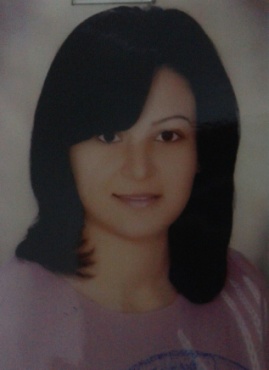                       ( Helen Sami Anwar )

Personal information
Name:		Helen Sami Anwar
Date of Birth:	30/9/1990
Nationality    :  	Egyptian
Marital Status: 	Married

Contact information
Address:		 Assuit
Mobile   : 		01013934903
Home phone :	0882373878E-mail     :		drhelen.sami@gmail.com
Educational information
University:      Assuit university
College: 	       medicine
Grade : 	      Bachelor of medicine and  surgery 2013(M.B.B.Ch)First part of master degree of cardiovascular medicine 2016 with excellent grade. 
Graduated from: Tamam Ramadan secondary school  ‘Mosha’
Skills
Languages:
Arabic :	Mother language
English :	Excellent 
Computer:
*ICDL International Computer Driving License “by" Assiut University 
* Windows, Internet: Very Good
*Familiar with office programs word and 
Exploring the web and "MS. Windows".Experiences
* Attendence of Employability skills track .(January 2014) undersupervision of faculty of Assuit university and the American university in Cairo. *Attendence of Egyptian Cardio Risk Educational Meeting (May 2014) undersupervision of INTERNATIONAL ATHEROSCLEROSIS AOCIETY.

* Attendence of CardioAlex  (June 2014)Undersupervision of  Egyptian Society of Cardiolog.

*Attended & completed the  basic course of “  Ethical , Law and Adminstrative Consideration in Medical practice (June 2014) under supervision of ASSUIT MEDICAL EDUCATION DEVELOMENT AND TRAINING CENTER.*Attended & completed the  basic course of “Infection Control  (September2014) under supervision of ASSUIT MEDICAL EDUCATION DEVELOMENT AND TRAINING CENTER.*Attended & completed the  basic course of “ Surgical Suturing and Basic Skills (October2014) under supervision of ASSUIT MEDICAL EDUCATION DEVELOMENT AND TRAINING CENTER. * Attended & completed the  basic course of “ Cardio-Pulmonary Resuscitation(C.P.R)(February 2015) under supervision of ASSUIT MEDICAL EDUCATION DEVELOMENT AND TRAINING CENTER.*Attended successfully the Pre Employment Orientation Program (March 2015) under supervision of ASSUIT MEDICAL EDUCATION DEVELOMENT AND TRAINING CENTER.*Attended successfully the 18th  Annual Scientific Meeting of The Egyptian Hypertension Society (April 2015) undersupervision of Assuit University in collaboration  with Cardiology Departement.*Attended and completed  phase 1 of the scientific course Heart Songs( November 7017) undersupervision of the AMERICAN COLLEGE OF CARDIOLOGY and the Egyptian Society of Cardiology.